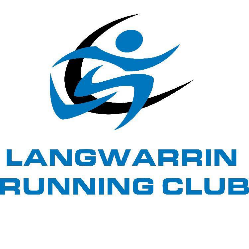 Langwarrin Running ClubMeeting Agenda and MinutesMeeting open: 8.48amMeeting closed: 9.40am.Meeting Title:LRC General Meeting Date: Saturday 15 July, 2023Time:9.00amLocation:Langwarrin General StoreChair:Luke Raymond.Minutes: Paige Jessulat.Invited:Luke Raymond, Cal Wade, EJ Tobias, Paige Jessulat, Andrew Moldrich, Ash Mills.Attendees:Luke Raymond, Cal Wade, EJ Tobias, Paige Jessulat, Ash Mills.Apologies:Andrew Moldrich.Item SubjectSpeakerMinutes1WelcomeLukeWelcome 2Business arising from previous minutesPaige, Luke Shift social run time back to 7.30am – completed.Easter Run – completed. LRC Birthday Breakfast – completed.Guest speaker to be organised – Luke has investigated a few options – possibly Deon Finniconi, possibly linked in with trail camp. Old bank account was to be closed, was awaiting Mel’s signature – still to be actioned. 3Treasurer’s reportEJCurrent balance - $3,035.95.Outgoing expenses included AV fee, easter eggs, coffee day – $583.174Committee changes LukeLuke suggested keeping the current committee until the AGM when we can officially nominate and vote people in. Committee in agreement with this. All members welcome to contribute their ideas to the club via committee too.  5Training campCal / AllAccommodation – several groups have reserved cabins etc. Continue to post on social media. Itinerary:Arrive on Friday night – short night run.Club to provide pizza for tea on the first night run.Saturday morning – long run.  Saturday afternoon - recovery with Morgan.Saturday afternoon – short/medium run.Saturday afternoon/evening – waterfall visit? Guest speaker – Saturday evening? Saturday night – possibly go out to the local pub for dinner at everyone’s own expense.Sunday morning – short run before people head home. Walking trail loop. Breakfast afterwards. Potential to ask Casey to run a pilates session. Paige to ask Casey.All events to be inclusive for all paces/experience.First aid – put a post out to see who has first aid qualifications etc. Possibly need to purchase own first aid kit for club. People’s children will be their own responsibility. Include in social media post from today anyone who hasn’t received email to reach out and sign up. Social run to be run in Langwarrin for this weekend whilst away – depending on who is attending, may need to ask another member to host the run.6Website Andrew, LukeSome committee members bios still to be provided to Andrew ASAP. Thanks to Andrew for his work on the website which is looking great.7Club visionAndrew, LukeCurrent vision is to socially connect like-minded runners and support people to achieve their running goals. 8Annual eventsAndrew, LukeRunning calendar is up on social media already.Training run for marathon to be organised approximately 3 weeks ahead of the Melbourne Marathon. Date: Sunday 24th September. Location suggestion – previous location of Hastings, or Langwarrin F&F reserve.Frankston Running Festival – should get a team together to support a local event – great advertising for our club too – likely to get a large team. Luke will reach out to them for potential discounts.Night run to be organised for Halloween evening – possibly earlier as Halloween is close to the training camp. Suggestion to do before daylight savings ends so we can have it earlier. Ash will likely host this run.9Any other businessAllSharing of minutes – we will update the club on our meetings and a summary of the minutes via social media. Minutes to be emailed to signed up members through RevSport. Paige to do this.Frankston Community Support Centre – Luke is currently volunteering there, would we be open to fundraise for them? Committee in agreement. Luke to think of ideas of ways to do this.Morgan Degan – physio – supports the club with discounts. She is going to arrange gifts like water bottle/towel/band for the club, voucher for prizes etc, in exchange for advertising.Ash mentioned a potential need to reach out to members who have not been returning – committee members to message those other runners who may not show up for a few weeks to check in with them and encourage them to return, assess barriers to returning etc.We continue to offer a no-cost club apart from AV membership. Social media – would be great to make more use of Instagram. Potential to share member goals and achievements, birthday shout outs, member contributions, advertising for Morgan etc. Paige and EJ to take a lead role in this.Committee to pick up extra runs to cover gaps in run leader schedule for time being. Next committee meeting to be 22/8/23 – 8.00pm at Beretta’s Pub.  